Отчёт о проведении акции  «Сделаем вместе!» 19 сентября по пр. ЛазоревыйНазвание точки уборки.Адрес с привязкой к местностиг. Волгодонск – пр. ЛазоревыйКраткое описание акции19 сентября на пр. Лазоревый выполнены работы по уборке строительного мусора МУП «ВКХ». Привлекаемая техника: самосвал – 2 шт., экскаватор – 1 шт.Количество участников акции4 человекаОбщий объем убранных отходов (м3)80 м3Фото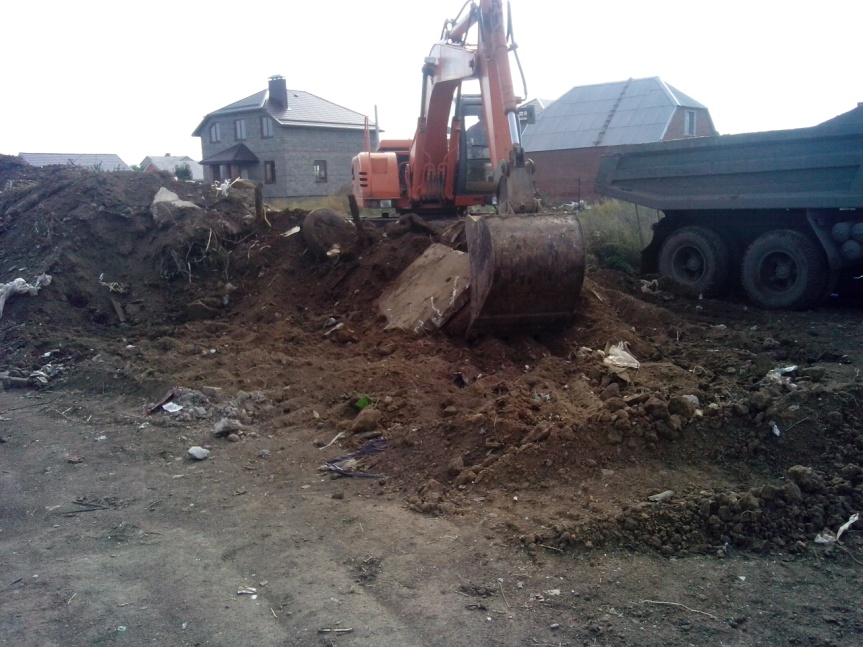 